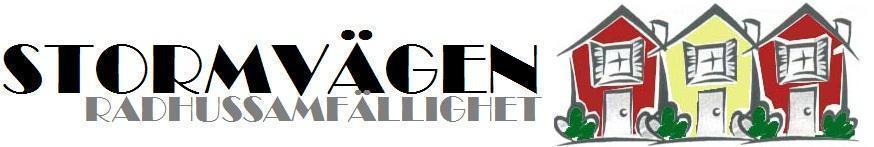 Tid: Måndag den 19 sept kl 18.30
Plats: Boskataskolans matsalKallade: Samtliga medlemmar stormvägens radhussamfällighetMötesanteckningarStyrelsens ordförande hälsade alla välkomna.Ingen närvaroförteckning upprättades, men det var ca 30 personer närvarande, inklusive samtliga styrelseledamöter och en inbjuden utomstående gäst.Ordet är frittÖppet för frågor och diskussioner.Hur många elbilar har vi på området idag?Vet ej.. men det finns flera, både av hybrider och hel-el.Varför kan vi inte ha snabbladdare, typ tre stationer som alla får dela på?Det blir dyrare.Stolpar utomhus är mycket dyrare iom att det krävs mer jobb, som grävning osv osv.Vad är det för Ampere på motorvärmarstolparna idag?Det är 6 eller 10, osäkert på rak arm.Hur mycket bidrag kan man få för att installera laddstolpar?Man kan få 15000 i bidrag via Naturvårdsverket. Finns även uppgifter om att få en % sats av hela utgiften via något bidrag.Det verkar smidigt med “zPark”, har hört att dom kan installera i befintligt system, bara byta insatsen i stolparna?Det är så dom jobbar, det stämmer. Det verkar vara ett av dom bättre förslagen.Vad krävs för att ändra Anläggningsbeslut hos Lantmäteriet, för att ens FÅ göra detta?En ansökan som dom debiterar många tiotals tusen kronor för att ens handlägga, och därefter kan det få godkänt eller avslag. Däremot kommer det ändå måsta göras förr eller senare, bara att vi vill vara så väl förberedda som möjligt när det ska göras.Luleå Energi ska bygga om våra el-stationer (de små kuberna på området) kan man passa på att be dom dra in högre kapacitet på elnätet i samband med det?Vi kan fråga dom till att börja med, men eventuellt behövs inte nätets kapacitet ens ökasBorde vi hitta en princip? Alltså en formell riktning snarare än att förbereda konkreta beslut. Tex ”alla garage ska få en laddmöjlighet” och därefter låta styrelse/specialgrupp sköta utförandet?Det verkar vara ett bra sätt att hantera det hela.Visst är det ett juridiskt krav att det ska vara till nytta för alla i området?Ja det stämmer. Det man kan trycka på är att alla får nytta av den värdeökning det innebär för hushållen, men det är tex inte möjligt att bara “släppa det fritt för alla att göra som dom vill” för då kommer det gå ut mer över de utan elbil när de med elbil köper tunga snabbladdare osv osv.Vad blir billigast?Ett enhetligt system för alla, med lastbalansering är med största sannolikhet det mest kostnadseffektiva och smidigaste alternativet. Kanske inte allra billigast, men överlag sannolikt klart mest prisvärt.Behöver själva kabeldragningen och elmatningen till området förstärkas?Själva kabeldragningen eller matningen behöver mest troligt inte förstärkas. Men det måste man så klart dubbelkolla med Luleå Energi först och främst.Kan ett förslag vara att sätta in zPark först och utvärdera behovet av att uppa elnätet längre fram?Det verkar vara möjligt, om man estimerar vårt nuvarande behov i relation till lastbalansering osv. Men det måste dubbelkollas med både zPark och Luleå Energi.Vad är allt man behöver göra för att förbereda arbetet formellt?Niclas Lundström på Stadsbyggnadsförvaltningen som bor i vårt område har en bra guide som han ska skicka till styrelsen.Brandrisk?Det bedöms inte vara någon realistisk brandrisk vid laddning i garagenVet alla att det ännu är förbjudet att ladda själv i garagen i nuläget?Ska absolut påminna alla i ett nyhetsbrev att det är förbjudet att ladda med nuvarande befintliga elnätet.Solceller på garagetaken?Mycket intressant att kolla närmare på, men det kommer måsta vara en annan fråga separat från laddstolpe projektet.Om vi startar en särskild intressegrupp för laddstolpe förarbetet, vilka vill vara med i den?Niclas Lundström och Malin Correia anmäler sig som frivilliga, så det finns en grund till det och så kan vi eventuellt efterfråga fler att delta sen också, eller inkludera styrelsen osv.Gäst från BRF MalmkajenBerättade hur dom har gjortTeknisk förvaltning – Viktigt att ha bra avtal för att få hjälp om något händerSjälva strömmen – Väldigt relevant att göra allt samtidigt och inte delmängderFinansiering – Viktigt att vara hård med banken om man behöver låna.Rekommenderar zPark väldigt, väldigt varmt!Dom administrerar alltFakturerar varje privatperson självaIngår en admin-kurs för adminanvändareBrf äger enheterna och inte zParkOm zPark går omkull så bör hårdvaran kunna återanvändas, det är så pass simpeltElavtalet har själva brf, och tar en avgiftBehövde inte höja avgiften hos sigÄn så länge hyfsat billigt att ta banklånRekommenderar att sätta några pers att hantera det här, så inte allt måste gå genom formell handläggning med mötesprotokoll och dylikt.Sidospår;parallellt satte solceller i taketSatte 70 celler, med typ 2,5 kvm per cellBidrag för att ”sälja ström” tillbakaSmidigt, ljudlöst, tål mycket snö, och bara helt enkelt vilar under vintertid osvFinansierade det själva från egen sparad kassaBygglovspliktigt, viktigt att söka i tid. men kan också vara bygglovsbefriatFått 25 års garantiSvea SolarTips att skynda igång för priserna stiger absurt fortKan vara 1,5 års väntetid---------------------------SammanfattningNiclas Lundström och Malin Correia vill ingå i ansvarsgrupp, uppstart NovemberStyrelsen börjar kolla upp saker även innan dessKolla upp exakt vad som händer i situationen att några absolut inte villAnläggningsbeslutBidragLuleå energizPark offertFinansiering utöver bidrag från medlemmarna (behövs troligtvis inget lån?)Skriva motion till årsmötet, med minst två alternativ för att undvika ett blankt nej